        UNIVERSIDADE FEDERAL DA GRANDE DOURADOS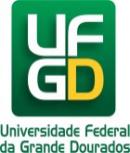 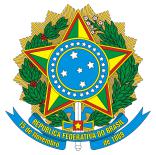             Pró-Reitoria de Ensino de Graduação – PROGRADCoordenadoria de Assuntos Acadêmicos – CAACSecretaria Acadêmica- SECAF-FCBA        UNIVERSIDADE FEDERAL DA GRANDE DOURADOS            Pró-Reitoria de Ensino de Graduação – PROGRADCoordenadoria de Assuntos Acadêmicos – CAACSecretaria Acadêmica- SECAF-FCBAPRORROGAÇÃO DE PRAZOPRORROGAÇÃO DE PRAZONome: Nome: Curso:  RGA: À Vossa Senhoria Prof. Dr. Fabiano Antunes, Presidente do Conselho Diretor da FCBA/UFGD.Senhor Presidente,Venho pelo presente apresentar pedido de prorrogação de prazo para integralização curricular.JUSTIFICATIVADigitar uma justificativa explicando porque necessita da prorrogação de prazo. Informar quais disciplinas necessita para integralização curricular. Datar/assinar. Digitalizar e enviar no email:  secaf.fcba@ufgd.edu.br.Excluir todas as orientações que estão em fonte de cor vermelha.Pelos fatos e argumentos apresentados acima, solicito o DEFERIMENTO do presente pedido de Prorrogação de Prazo para Integralização Curricular. Dourados, ______/______/__________.       _________________________________________________. Assinatura                                         À Vossa Senhoria Prof. Dr. Fabiano Antunes, Presidente do Conselho Diretor da FCBA/UFGD.Senhor Presidente,Venho pelo presente apresentar pedido de prorrogação de prazo para integralização curricular.JUSTIFICATIVADigitar uma justificativa explicando porque necessita da prorrogação de prazo. Informar quais disciplinas necessita para integralização curricular. Datar/assinar. Digitalizar e enviar no email:  secaf.fcba@ufgd.edu.br.Excluir todas as orientações que estão em fonte de cor vermelha.Pelos fatos e argumentos apresentados acima, solicito o DEFERIMENTO do presente pedido de Prorrogação de Prazo para Integralização Curricular. Dourados, ______/______/__________.       _________________________________________________. Assinatura                                         